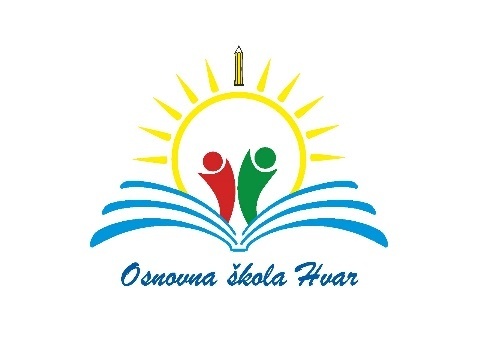 DODATNI OBRAZOVNI MATERIJALIU RAZREDNOJ NASTAVI ZA ŠKOLSKU 2021./2022.PREDMETRAZREDBROJ UČENIKANAZIV DODATNOG MATERIJALAIZDAVAČTalijanski jezik  4.a i 4.b    33 ?PAROLANDIAtrening  jezičnih  vještina iz talijanskog  jezika  u četvrtom razredu osnovne  školeAutori :Dubravka  NovakSilvia  VenchiaruttiŠkolska  knjiga